I.A.L.T consider what wisdom means.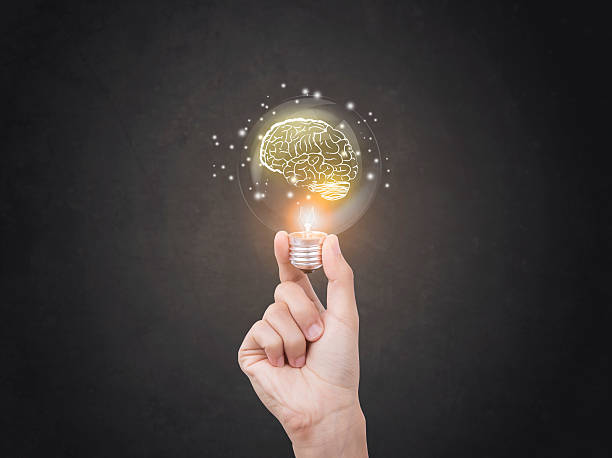 What does the word wisdom mean?Write down all your thoughts and ideas about your understanding of wisdom.